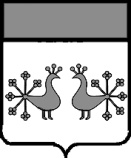 Ивановская областьВерхнеландеховский муниципальный район А Д М И Н И С Т Р А Ц И Я  ВЕРХНЕЛАНДЕХОВСКОГО МУНИЦИПАЛЬНОГО РАЙОНАП О С Т А Н О В Л Е Н И Еот    29. 04. 2022   №   140  – ппос. Верхний ЛандехОб утверждении порядка размещения временных нестационарных аттракционов в период проведения районных социально-значимых мероприятийВ целях обеспечения безопасности населения при пользовании услугами нестационарных аттракционов и упорядочения размещения их на территории Верхнеландеховского муниципального района Ивановской области, руководствуясь Федеральным законом от 06.10.2003  № 131-ФЗ «Об общих принципах организации местного самоуправления в Российской Федерации», Уставом Верхнеландеховского муниципального района Ивановской области:Утвердить порядок размещения временных нестационарных аттракционов в период проведения районных социально-значимых мероприятий (прилагается).Глава Верхнеландеховского муниципального района                                                      Н.Н.СмирноваУтвержденпостановлениемадминистрации Верхнеландеховскогомуниципального районаот    29. 04.2022 №  140 -пПорядокразмещения временных нестационарных аттракционов в периодпроведения районных социально-значимых мероприятий1. Общие положения1.1. Настоящий порядок размещения временных нестационарных аттракционов в период проведения районных социально-значимых мероприятий (далее - Порядок) разработан в целях создания условий для организации досуга и массового отдыха жителей Верхнеландеховского муниципального района.1.2. Настоящий Порядок регулирует отношения администрации Верхнеландеховского муниципального района с юридическими лицами и индивидуальными предпринимателями, заинтересованными в размещении временных нестационарных аттракционов в период проведения районных социально-значимых мероприятий.1.3. Понятия, используемые в Порядке:1.3.1. Временный нестационарный аттракцион - механизированные, немеханизированные и другие виды аттракционов, спроектированные и изготовленные для развлечения посетителей, используемые для коммерческой и некоммерческой эксплуатации, представляющие собой временные сооружения или временные конструкции, не связанные прочно с земельным участком вне зависимости от наличия или отсутствия подключения (технологического присоединения) к сетям инженерно-технического обеспечения.2. Порядок размещения временных нестационарных аттракционовна территории Верхнеландеховского муниципального района2.1. Размещение временных нестационарных аттракционов в период проведения районных социально-значимых мероприятий осуществляется на пригодных для этих целей площадках с учетом специфики оказываемых населению услуг.2.2. Площадка под размещение временных нестационарных аттракционов должна учитывать:- габариты и вид размещаемых объектов, с учетом соблюдения необходимых зон безопасности;- пригодность покрытия открытых площадок для размещения объектов, с учетом специфики оказываемых населению услуг (асфальт, брусчатка, травяной покров и пр.);- наличие на открытых площадках или вблизи от них источника электроэнергии, необходимого для функционирования объекта (в случае необходимости).2.3. Структурное подразделение администрации Верхнеландеховского муниципального района, ответственное за проведение районного социально-значимого мероприятия, направляет в управление социально-экономического развития администрации Верхнеландеховского муниципального района:- не позднее, чем за 20 рабочих дней до планируемой даты проведения мероприятия - информацию о дате и месте проведения районного социально-значимого мероприятия, схему и информацию о количестве и размере мест, планируемых к предоставлению для размещения временных нестационарных аттракционов;- не позднее, чем за 7 рабочих дней - информацию о времени проведения мероприятия.Схема и информация о перечне мест (с указанием даты и времени проведения мероприятий) для размещения временных нестационарных аттракционов в период проведения районных социально-значимых мероприятий размещаются на официальном сайте администрации Верхнеландеховского  муниципального района.2.4. Размещение временных нестационарных аттракционов в период проведения районных социально-значимых мероприятий допускается только при наличии соответствующего разрешения (приложение 2 к Порядку), выданного администрацией Верхнеландеховского муниципального района. Разрешение выдается на основании заявления (приложение 1 к Порядку) и прилагающегося к нему пакета документов.2.5. К заявлению прилагаются заверенные надлежащим образом копии следующих документов:- техническая документация на оборудование временного нестационарного аттракциона;- технический паспорт (формуляр) завода-изготовителя временного нестационарного аттракциона (на русском языке), оформленный в соответствии с требованиями нормативных актов;- копия трудового договора или копия договора гражданско-правового характера с лицом, ответственным за технику безопасности при эксплуатации временного нестационарного аттракциона.2.6. Заявление рассматривается на заседании организационных комитетов по проведению районных социально-значимых мероприятий на территории Верхнеландеховского муниципального района (далее - организационный комитет) в порядке очередности (по дате и времени его поступления). По результатам рассмотрения организационным комитетом принимается решение о выдаче разрешения на размещение временных нестационарных аттракционов либо письменно уведомляет заявителя об отказе в выдаче разрешения.Решение об отказе в выдаче разрешения на размещение временных нестационарных аттракционов принимается в случаях:- отсутствия указанных в Порядке документов, необходимых для выдачи разрешения;- отсутствия свободных мест для размещения временных нестационарных аттракционов.2.7. Период действия разрешения устанавливается организационным комитетом.2.8. Размещение временных нестационарных аттракционов без соответствующих разрешений запрещается.2.9. Лицо, эксплуатирующее временный нестационарный аттракцион в период проведения районного социально-значимого мероприятия, обязано при себе иметь следующие документы:- учредительные документы;- разрешение администрации Верхнеландеховского муниципального района на размещение временных нестационарных аттракционов;- книгу отзывов и предложений;- инструкцию по эксплуатации временного нестационарного аттракциона;- копию трудового договора или копию договора гражданско-правового характера с лицом, ответственным за технику безопасности при эксплуатации временного нестационарного аттракциона.При размещении временных нестационарных аттракционов на территории Верхнеландеховского муниципального района юридические лица и индивидуальные предприниматели, получившие разрешение на размещение указанных объектов, обязаны:- соблюдать все правила, установленные настоящим Порядком;- обеспечить надлежащее санитарное состояние на территории предоставленного участка;- выполнять требования безопасной эксплуатации временных нестационарных аттракционов;- обеспечить присутствие ответственного за технику безопасности при эксплуатации временного нестационарного аттракциона в период его эксплуатации.2.10. При организации размещения временных нестационарных аттракционов юридическим лицам и индивидуальным предпринимателям запрещается:- размещать сооружения и конструкции вне отведенной территории;- эксплуатировать технически неисправную аттракционную и другую технику.2.11. Размещение временных нестационарных аттракционов не должно нарушать существующее благоустройство открытой площадки, на которой они размещены, и порчу зеленых насаждений.2.12. По завершении срока размещения временных нестационарных аттракционов в соответствии с разрешением на их размещение лицо, получившее указанное разрешение, обязано привести открытую площадку в надлежащее состояние и освободить используемую территорию в день окончания мероприятия.2.13. Лицо, получившее разрешение на размещение временных нестационарных аттракционов на территории Верхнеландеховского муниципального района, несет полную ответственность за их безопасную эксплуатацию, а также за нарушение настоящего Порядка в соответствии с действующим законодательством.Приложение № 1 к Порядку выдачи разрешения на размещение временныхнестационарных аттракционов в период проведениярайонных социально-значимых мероприятийГлаве Верхнеландеховского муниципального                                           района Ивановской области                                                 Н.Н.Смирновой                                    от ____________________________________                                      полное наименование и организационная                                                  правовая форма,                                    _______________________________________                                     юридический адрес; для индивидуальных                                       предпринимателей - ФИО, паспортные                                          данные, контактные телефоны,                                    _______________________________________                                        дата и место постановки на учет                                              в налоговом органе                                    _______________________________________                                    N, дата свидетельства о государственной                                         регистрации, ИНН, наименование                                          зарегистрировавшего органа                                 ЗАЯВЛЕНИЕ               О ВЫДАЧЕ РАЗРЕШЕНИЯ НА РАЗМЕЩЕНИЕ ВРЕМЕННОГО                        НЕСТАЦИОНАРНОГО АТТРАКЦИОНА    Прошу  Вас  выдать  разрешение на размещение временного нестационарногоаттракциона _______________________________________________________________                  (наименование временного нестационарного аттракциона)на   участке,   предусмотренном  для  размещения  временных  нестационарныхаттракционов в период проведения _________________________________________,                   (наименование районного социально-значимого мероприятия)__________________________________________________________________________,     (место и время размещения временного нестационарного аттракциона)_____________________________________________________________________________________________________________________________________________________,  (перечень услуг, предоставляемых населению с использованием временного                       нестационарного аттракциона)__________________________________________________________________________,                       (информация об ограничениях)информация  о  наличии сертификатов соответствия временного нестационарногоаттракциона гигиеническим, противопожарным, техническим требованиям__________________________________________________________________________,                 ((не) имеются, соответствуют требованиям)информация  о  наличии документации, подтверждающей проведение обязательныхдиагностических  исследований  и  ремонтных  работ на размещаемом временномнестационарном аттракционе, в соответствии с требованиями  законодательства___________________________________________________________________________                              ((не) имеется)______________________, ___________________________________________________(размер площадки, м2)       (ФИО ответственного за технику безопасности                              при эксплуатации вр. нест. аттракциона)    В  свою  очередь  обязуюсь нести полную материальную, административную,уголовную  ответственность  за  нанесение  ущерба любого вида третьим лицам(физические,   юридические   лица)   в   процессе  эксплуатации  временногонестационарного аттракциона._____________________________ _______________________ "___" ______ 20___ г.(Ф.И.О. уполномоченного лица)         (подпись)        ______ час. ____ минМ.П.Приложение № 2к Порядкувыдачи разрешения на размещение временныхнестационарных аттракционов в период проведениярайонных социально-значимых мероприятий                            РАЗРЕШЕНИЕ N _____           на размещение временного нестационарного аттракциона  в период проведения _____________________________________________________                   (наименование районного социально-значимого мероприятия)                                             "_____" ___________________ г.Настоящее   разрешение  выдано  администрацией  Верхнеландеховского муниципального района    на    размещение      временного    нестационарного   аттракциона________________________________________________________________________ на                        (наименование аттракциона)__________________________________________.           (место размещения)Настоящее разрешение предоставлено ___________________________________________________________________________________________________________________     (указываются полное наименование и организационно-правовая форма          юридического лица, ФИО индивидуального предпринимателя)___________________________________________________________________________        (N, дата свидетельства о государственной регистрации, ИНН)___________________________________________________________________________  (ФИО ответственного за технику безопасности при эксплуатации временного                       нестационарного аттракциона)Настоящее   разрешение  выдано  на  размещение  временного  нестационарногоаттракциона с ____ часов ____ минут по ___ часов ____ минут.Глава Верхнеландеховскогомуниципального района                                      Н.Н.Смирнова    М.П.